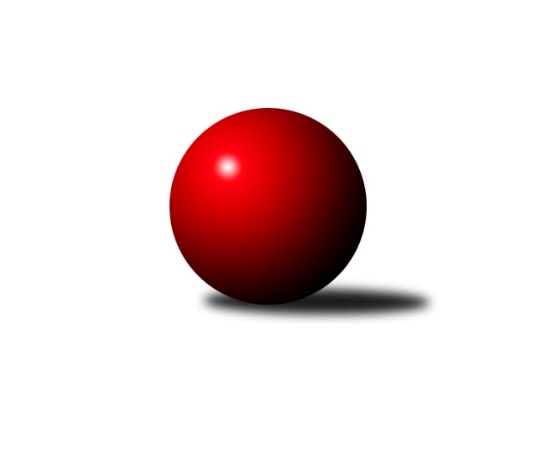 Č.12Ročník 2019/2020	10.1.2020Nejlepšího výkonu v tomto kole: 2685 dosáhlo družstvo: TJ Centropen Dačice EJihočeský KP2 2019/2020Výsledky 12. kolaSouhrnný přehled výsledků:TJ Jiskra Nová Bystřice C	- TJ Jiskra Nová Bystřice B	6:2	2534:2461	8.5:3.5	10.1.TJ Kunžak B	- TJ Sokol Chýnov A	2:6	2502:2570	5.0:7.0	10.1.TJ Blatná C	- TJ Centropen Dačice E	1:7	2527:2685	4.0:8.0	10.1.TJ Spartak Trhové Sviny A	- Kuželky Borovany B	0:8	2415:2530	4.0:8.0	10.1.KK Český Krumlov B	- TJ Lokomotiva České Velenice B	3:5	2428:2593	4.0:8.0	10.1.TJ Sokol Slavonice C	- TJ Sokol Slavonice B	3:5	2385:2452	6.0:6.0	10.1.Tabulka družstev:	1.	TJ Centropen Dačice E	12	10	0	2	71.5 : 24.5 	93.5 : 50.5 	 2595	20	2.	TJ Sokol Slavonice B	12	9	0	3	56.5 : 39.5 	74.5 : 69.5 	 2562	18	3.	Kuželky Borovany B	12	8	0	4	57.0 : 39.0 	81.0 : 63.0 	 2507	16	4.	TJ Lokomotiva České Velenice B	12	7	0	5	56.0 : 40.0 	87.0 : 57.0 	 2565	14	5.	TJ Jiskra Nová Bystřice C	12	7	0	5	56.0 : 40.0 	75.0 : 69.0 	 2521	14	6.	TJ Kunžak B	12	7	0	5	46.0 : 50.0 	68.5 : 75.5 	 2406	14	7.	TJ Sokol Chýnov A	12	6	1	5	55.0 : 41.0 	81.0 : 63.0 	 2527	13	8.	TJ Jiskra Nová Bystřice B	12	6	0	6	49.5 : 46.5 	72.5 : 71.5 	 2498	12	9.	TJ Spartak Trhové Sviny A	12	6	0	6	48.0 : 48.0 	74.0 : 70.0 	 2505	12	10.	TJ Blatná C	12	2	1	9	30.0 : 66.0 	54.0 : 90.0 	 2471	5	11.	TJ Sokol Slavonice C	12	1	1	10	25.5 : 70.5 	51.0 : 93.0 	 2363	3	12.	KK Český Krumlov B	12	1	1	10	25.0 : 71.0 	52.0 : 92.0 	 2434	3Podrobné výsledky kola:	 TJ Jiskra Nová Bystřice C	2534	6:2	2461	TJ Jiskra Nová Bystřice B	Jan Havlíček st.	 	 219 	 231 		450 	 2:0 	 421 	 	203 	 218		Marek Augustin	Michal Baudyš	 	 199 	 208 		407 	 1:1 	 398 	 	212 	 186		Jan Havlíček ml.	Josef Ivan	 	 203 	 225 		428 	 2:0 	 388 	 	197 	 191		Dagmar Stránská	Zdeněk Hrbek	 	 211 	 193 		404 	 1.5:0.5 	 402 	 	209 	 193		Petra Mertlová	Petr Tomek	 	 214 	 218 		432 	 1:1 	 433 	 	234 	 199		Tomáš Kopáček	Jiří Melhuba	 	 204 	 209 		413 	 1:1 	 419 	 	214 	 205		Marek Běhounrozhodčí: Milan ŠvecNejlepší výkon utkání: 450 - Jan Havlíček st.	 TJ Kunžak B	2502	2:6	2570	TJ Sokol Chýnov A	Jan Zeman	 	 237 	 220 		457 	 2:0 	 413 	 	194 	 219		Miroslav Mašek	Vlastimil Škrabal	 	 197 	 207 		404 	 1:1 	 395 	 	206 	 189		Libuše Hanzálková	Veronika Brtníková	 	 183 	 185 		368 	 0:2 	 402 	 	212 	 190		Tereza Kovandová	Ondřej Mrkva	 	 206 	 201 		407 	 0:2 	 460 	 	251 	 209		Dušan Straka	Karel Hanzal	 	 213 	 225 		438 	 1:1 	 443 	 	230 	 213		Pavel Bronec	Josef Brtník	 	 196 	 232 		428 	 1:1 	 457 	 	228 	 229		Oldřich Roubekrozhodčí: Nejlepší výkon utkání: 460 - Dušan Straka	 TJ Blatná C	2527	1:7	2685	TJ Centropen Dačice E	Filip Cheníček	 	 222 	 224 		446 	 0:2 	 490 	 	231 	 259		Petr Vojtíšek	Ondřej Fejtl	 	 193 	 215 		408 	 1:1 	 439 	 	227 	 212		Michaela Kopečná	Jiří Minařík	 	 197 	 185 		382 	 0:2 	 429 	 	208 	 221		Stanislav Dvořák	Miloš Rozhoň	 	 233 	 201 		434 	 1:1 	 449 	 	224 	 225		Pavlína Marková	Zdeněk Svačina	 	 214 	 203 		417 	 0:2 	 478 	 	270 	 208		Zdeněk Pospíchal	Libor Slezák	 	 204 	 236 		440 	 2:0 	 400 	 	190 	 210		Miloš Křížekrozhodčí: Zdeněk SvačinaNejlepší výkon utkání: 490 - Petr Vojtíšek	 TJ Spartak Trhové Sviny A	2415	0:8	2530	Kuželky Borovany B	Josef Troup	 	 216 	 203 		419 	 1:1 	 420 	 	208 	 212		Jiří Malovaný	Ladislav Kazda	 	 183 	 194 		377 	 0:2 	 411 	 	208 	 203		Pavel Zeman	Denisa Šimečková	 	 202 	 191 		393 	 1:1 	 409 	 	219 	 190		Václav Ondok	Jan Dvořák	 	 212 	 184 		396 	 1:1 	 435 	 	210 	 225		Martin Soukup	Pavel Stodolovský	 	 208 	 216 		424 	 1:1 	 427 	 	236 	 191		Jitka Šimková	František Vávra	 	 208 	 198 		406 	 0:2 	 428 	 	213 	 215		Karel Jirkalrozhodčí: Josef SvobodaNejlepší výkon utkání: 435 - Martin Soukup	 KK Český Krumlov B	2428	3:5	2593	TJ Lokomotiva České Velenice B	Jakub Zadák	 	 206 	 232 		438 	 1:1 	 427 	 	191 	 236		Petra Holá	Tomáš Vařil	 	 222 	 201 		423 	 2:0 	 409 	 	220 	 189		Jiří Baldík	Jan Kouba	 	 216 	 222 		438 	 1:1 	 436 	 	227 	 209		Jiří Novotný	Miloš Moravec	 	 195 	 196 		391 	 0:2 	 434 	 	223 	 211		Roman Osovský	Tomáš Tichý	 	 180 	 180 		360 	 0:2 	 407 	 	204 	 203		David Marek	Tomáš Tichý ml. ml.	 	 181 	 197 		378 	 0:2 	 480 	 	210 	 270		Rudolf Baldíkrozhodčí: Nejlepší výkon utkání: 480 - Rudolf Baldík	 TJ Sokol Slavonice C	2385	3:5	2452	TJ Sokol Slavonice B	Milena Žampachová	 	 184 	 202 		386 	 0:2 	 435 	 	218 	 217		David Drobilič	František Běhůnek	 	 194 	 204 		398 	 0:2 	 448 	 	221 	 227		Jindra Kovářová	Josef Smažil	 	 188 	 221 		409 	 2:0 	 374 	 	183 	 191		Jakub Steinbach	Harry Pahl	 	 173 	 168 		341 	 0:2 	 401 	 	188 	 213		Kateřina Matoušková	Ondřej Kubeš	 	 215 	 220 		435 	 2:0 	 416 	 	204 	 212		Láďa Chalupa	Jiří Pšenčík	 	 214 	 202 		416 	 2:0 	 378 	 	197 	 181		Rudolf Borovskýrozhodčí: Josef SmažilNejlepší výkon utkání: 448 - Jindra KovářováPořadí jednotlivců:	jméno hráče	družstvo	celkem	plné	dorážka	chyby	poměr kuž.	Maximum	1.	Petr Vojtíšek 	TJ Centropen Dačice E	462.33	307.9	154.5	0.8	5/6	(497)	2.	Karel Jirkal 	Kuželky Borovany B	452.86	302.1	150.8	2.6	7/7	(501)	3.	Martin Soukup 	Kuželky Borovany B	449.39	297.1	152.3	4.3	6/7	(491)	4.	Rudolf Baldík 	TJ Lokomotiva České Velenice B	448.69	307.3	141.4	4.3	7/7	(519)	5.	Zdeněk Pospíchal 	TJ Centropen Dačice E	445.77	298.7	147.1	2.7	6/6	(505)	6.	Oldřich Roubek 	TJ Sokol Chýnov A	444.50	306.1	138.5	4.2	6/6	(476)	7.	Marek Augustin 	TJ Jiskra Nová Bystřice B	443.68	303.4	140.3	3.9	4/5	(488)	8.	Petr Tomek 	TJ Jiskra Nová Bystřice C	443.25	309.3	133.9	4.5	6/7	(512)	9.	Jan Havlíček  st.	TJ Jiskra Nová Bystřice C	439.80	304.6	135.2	4.6	5/7	(481)	10.	Karel Cimbálník 	TJ Sokol Slavonice B	438.70	302.2	136.6	7.0	5/6	(449)	11.	Michal Dostál 	TJ Sokol Slavonice B	438.63	297.7	140.9	3.2	5/6	(476)	12.	Josef Troup 	TJ Spartak Trhové Sviny A	438.25	297.4	140.9	3.9	8/8	(476)	13.	Lukáš Holý 	TJ Lokomotiva České Velenice B	437.04	292.9	144.2	6.1	6/7	(508)	14.	Denisa Šimečková 	TJ Spartak Trhové Sviny A	436.71	297.1	139.6	5.9	7/8	(480)	15.	Michal Baudyš 	TJ Jiskra Nová Bystřice C	436.34	300.2	136.1	4.5	7/7	(464)	16.	Jakub Zadák 	KK Český Krumlov B	435.95	297.0	139.0	6.9	6/6	(451)	17.	Pavel Bronec 	TJ Sokol Chýnov A	434.60	296.4	138.2	5.0	5/6	(466)	18.	Dušan Straka 	TJ Sokol Chýnov A	433.42	295.7	137.7	5.8	6/6	(461)	19.	Pavlína Marková 	TJ Centropen Dačice E	431.80	285.9	145.9	3.2	5/6	(478)	20.	Roman Osovský 	TJ Lokomotiva České Velenice B	431.14	295.3	135.9	7.2	7/7	(486)	21.	David Drobilič 	TJ Sokol Slavonice B	427.19	295.9	131.3	4.5	4/6	(486)	22.	Jindra Kovářová 	TJ Sokol Slavonice B	427.08	295.8	131.3	5.1	6/6	(452)	23.	David Marek 	TJ Lokomotiva České Velenice B	426.90	303.0	123.9	5.8	7/7	(497)	24.	Filip Cheníček 	TJ Blatná C	426.63	301.4	125.2	8.0	6/6	(467)	25.	Rudolf Borovský 	TJ Sokol Slavonice B	425.00	296.1	128.9	6.1	6/6	(469)	26.	Marek Běhoun 	TJ Jiskra Nová Bystřice B	424.31	290.1	134.2	5.9	5/5	(490)	27.	Miroslav Mašek 	TJ Sokol Chýnov A	424.31	294.3	130.0	5.8	6/6	(458)	28.	Josef Ivan 	TJ Jiskra Nová Bystřice C	423.36	291.0	132.4	6.2	6/7	(455)	29.	Michaela Kopečná 	TJ Centropen Dačice E	422.50	295.6	126.9	4.6	6/6	(481)	30.	Libor Slezák 	TJ Blatná C	421.93	290.7	131.2	5.8	4/6	(449)	31.	Jakub Steinbach 	TJ Sokol Slavonice B	421.33	297.1	124.2	7.6	5/6	(454)	32.	Tomáš Kopáček 	TJ Jiskra Nová Bystřice B	420.79	296.4	124.4	5.2	4/5	(446)	33.	Stanislav Dvořák 	TJ Centropen Dačice E	419.11	289.1	130.0	6.3	6/6	(463)	34.	Ondřej Fejtl 	TJ Blatná C	417.55	289.3	128.3	7.7	5/6	(464)	35.	Jiří Ondrák  st.	TJ Sokol Slavonice B	414.88	287.0	127.9	6.2	4/6	(453)	36.	Jan Kouba 	KK Český Krumlov B	414.10	283.2	130.9	7.3	5/6	(449)	37.	Miloš Křížek 	TJ Centropen Dačice E	413.75	289.6	124.2	6.8	5/6	(441)	38.	Jiří Melhuba 	TJ Jiskra Nová Bystřice C	412.80	286.4	126.5	6.9	5/7	(444)	39.	Josef Brtník 	TJ Kunžak B	412.75	295.1	117.6	8.6	6/6	(449)	40.	Tereza Kovandová 	TJ Sokol Chýnov A	412.20	294.5	117.7	9.3	5/6	(467)	41.	Stanislav Tichý 	TJ Sokol Slavonice C	411.43	286.4	125.0	8.6	5/5	(456)	42.	Jan Dvořák 	TJ Spartak Trhové Sviny A	410.25	292.4	117.9	9.8	8/8	(452)	43.	Pavel Stodolovský 	TJ Spartak Trhové Sviny A	410.05	291.0	119.0	8.8	7/8	(444)	44.	Petra Holá 	TJ Lokomotiva České Velenice B	410.00	286.2	123.8	8.6	7/7	(472)	45.	Jiří Pšenčík 	TJ Sokol Slavonice C	408.00	288.3	119.7	6.7	5/5	(440)	46.	Václav Ondok 	Kuželky Borovany B	407.31	289.9	117.4	8.4	7/7	(443)	47.	Jan Zeman 	TJ Kunžak B	407.05	284.7	122.4	8.4	4/6	(457)	48.	Kateřina Matoušková 	TJ Sokol Slavonice B	406.94	281.7	125.3	7.4	4/6	(443)	49.	Gabriela Filakovská 	TJ Jiskra Nová Bystřice B	406.60	292.5	114.1	9.4	5/5	(442)	50.	Karel Hanzal 	TJ Kunžak B	406.36	283.0	123.4	8.0	6/6	(438)	51.	Pavel Zeman 	Kuželky Borovany B	405.80	281.2	124.6	9.8	5/7	(418)	52.	Zdeněk Hrbek 	TJ Jiskra Nová Bystřice C	405.33	291.4	113.9	8.4	6/7	(444)	53.	Lukáš Drnek 	TJ Blatná C	403.50	285.1	118.4	8.8	6/6	(426)	54.	Jan Havlíček  ml.	TJ Jiskra Nová Bystřice B	403.31	289.8	113.6	7.7	4/5	(435)	55.	Jiří Minařík 	TJ Blatná C	403.00	282.6	120.4	8.9	5/6	(448)	56.	Ladislav Kazda 	TJ Spartak Trhové Sviny A	402.14	276.1	126.0	9.1	7/8	(427)	57.	Jiří Čermák 	KK Český Krumlov B	399.40	283.7	115.7	10.1	5/6	(424)	58.	Tomáš Tichý ml.  ml.	KK Český Krumlov B	398.84	284.3	114.6	8.6	5/6	(429)	59.	Veronika Brtníková 	TJ Kunžak B	397.50	274.8	122.7	6.9	5/6	(439)	60.	Jan Ležák 	TJ Sokol Slavonice C	397.33	282.5	114.8	9.9	5/5	(438)	61.	Zdeněk Svačina 	TJ Blatná C	397.22	288.4	108.8	12.7	6/6	(428)	62.	Miloš Moravec 	KK Český Krumlov B	396.46	280.8	115.6	11.0	5/6	(426)	63.	Jitka Šimková 	Kuželky Borovany B	393.06	273.5	119.5	9.0	7/7	(427)	64.	Josef Smažil 	TJ Sokol Slavonice C	391.87	291.0	100.8	10.7	5/5	(442)	65.	Libuše Hanzálková 	TJ Sokol Chýnov A	391.33	279.3	112.1	11.4	6/6	(410)	66.	František Běhůnek 	TJ Sokol Slavonice C	391.06	271.5	119.6	6.9	4/5	(432)	67.	Tomáš Vařil 	KK Český Krumlov B	390.70	279.8	110.9	13.2	5/6	(423)	68.	Ondřej Mrkva 	TJ Kunžak B	390.40	274.8	115.7	9.0	4/6	(430)	69.	Milena Žampachová 	TJ Sokol Slavonice C	383.21	273.8	109.5	9.3	4/5	(427)	70.	Vlastimil Škrabal 	TJ Kunžak B	381.17	279.9	101.3	11.1	6/6	(421)		Miroslav Kolář 	TJ Centropen Dačice E	466.11	301.1	165.0	3.1	3/6	(498)		Richard Paul 	TJ Jiskra Nová Bystřice B	446.13	303.6	142.5	5.5	2/5	(465)		Jiří Novotný 	TJ Lokomotiva České Velenice B	445.00	298.8	146.2	5.5	4/7	(493)		Robert Flandera 	TJ Blatná C	441.00	308.0	133.0	13.0	1/6	(441)		Gabriela Kroupová 	TJ Spartak Trhové Sviny A	436.50	292.0	144.5	5.0	2/8	(437)		Láďa Chalupa 	TJ Sokol Slavonice B	433.75	294.8	139.0	6.0	2/6	(451)		Kabelková Iveta 	TJ Centropen Dačice E	432.50	301.0	131.5	4.0	2/6	(445)		Vít Beranovský 	TJ Centropen Dačice E	429.00	295.0	134.0	7.0	1/6	(429)		Pavel Bečák 	KK Český Krumlov B	427.33	298.3	129.0	9.2	2/6	(447)		Miloš Rozhoň 	TJ Blatná C	425.25	297.7	127.6	6.1	2/6	(467)		Marek Kopta 	TJ Spartak Trhové Sviny A	422.50	281.0	141.5	10.0	2/8	(458)		Jiří Brát 	TJ Kunžak B	421.00	300.0	121.0	8.5	2/6	(425)		Jiří Malovaný 	Kuželky Borovany B	415.19	292.9	122.3	7.1	4/7	(430)		Luboš Vrecko 	TJ Jiskra Nová Bystřice C	415.00	291.0	124.0	16.0	1/7	(415)		Karolína Stellnerová 	TJ Jiskra Nová Bystřice B	411.20	280.2	131.0	6.5	2/5	(468)		Jovana Vilímková 	TJ Kunžak B	411.00	288.5	122.5	7.5	2/6	(414)		Jaroslav Pýcha 	TJ Blatná C	409.67	286.0	123.7	10.3	3/6	(427)		Dagmar Stránská 	TJ Jiskra Nová Bystřice B	408.33	284.3	124.0	8.8	3/5	(425)		František Vávra 	TJ Spartak Trhové Sviny A	407.80	294.6	113.2	9.5	2/8	(436)		Jiří Baldík 	TJ Lokomotiva České Velenice B	407.75	283.6	124.1	8.8	4/7	(465)		Ivana Dvořáková 	TJ Sokol Chýnov A	406.75	275.8	131.0	5.5	1/6	(428)		František Šotola 	TJ Jiskra Nová Bystřice B	406.67	288.5	118.2	9.3	3/5	(445)		Zdeněk Správka 	TJ Kunžak B	406.33	294.0	112.3	7.0	3/6	(441)		Vendula Burdová 	TJ Sokol Chýnov A	404.67	280.9	123.8	9.7	3/6	(419)		Jan Kobliha 	Kuželky Borovany B	404.58	283.3	121.3	6.8	4/7	(429)		Bohumil Maroušek 	TJ Lokomotiva České Velenice B	402.50	291.5	111.0	12.8	2/7	(427)		Marek Rojdl 	TJ Spartak Trhové Sviny A	402.00	278.0	124.0	7.0	1/8	(402)		Petra Mertlová 	TJ Jiskra Nová Bystřice B	402.00	285.0	117.0	6.0	1/5	(402)		Tomáš Tichý 	KK Český Krumlov B	401.25	287.3	114.0	11.8	2/6	(417)		Jaroslav Štěrba 	TJ Jiskra Nová Bystřice B	400.33	285.7	114.7	11.0	3/5	(421)		Blanka Mašková 	TJ Sokol Chýnov A	398.00	284.0	114.0	10.0	1/6	(398)		Josef Svoboda 	TJ Spartak Trhové Sviny A	397.00	280.8	116.3	8.5	4/8	(424)		Zuzana Koptová 	TJ Spartak Trhové Sviny A	396.00	278.0	118.0	11.0	2/8	(410)		Ondřej Kubeš 	TJ Sokol Slavonice C	396.00	281.4	114.6	10.8	1/5	(435)		Marie Kudrnová 	TJ Kunžak B	394.00	278.0	116.0	9.0	1/6	(394)		Veronika Pýchová 	TJ Jiskra Nová Bystřice C	391.67	282.8	108.9	9.2	3/7	(415)		Petr Baier 	KK Český Krumlov B	384.33	282.3	102.0	12.7	3/6	(406)		Milan Švec 	TJ Jiskra Nová Bystřice C	384.00	285.0	99.0	14.5	1/7	(389)		Jindřich Soukup 	Kuželky Borovany B	383.08	269.9	113.2	11.3	2/7	(446)		Nikola Kroupová 	TJ Spartak Trhové Sviny A	383.00	277.0	106.0	13.0	1/8	(383)		Jiří Matouš 	TJ Centropen Dačice E	380.00	274.0	106.0	8.0	1/6	(380)		Karolína Filakovská 	TJ Jiskra Nová Bystřice C	380.00	290.0	90.0	12.0	1/7	(380)		Milan Karpíšek 	TJ Sokol Slavonice C	379.75	280.0	99.8	13.3	2/5	(394)		Michaela Běhounová 	TJ Jiskra Nová Bystřice B	368.00	252.0	116.0	7.0	1/5	(368)		Aleš Pavlů 	TJ Sokol Slavonice C	355.50	263.7	91.8	14.3	2/5	(395)		Harry Pahl 	TJ Sokol Slavonice C	341.00	236.0	105.0	15.0	1/5	(341)		Jitka Šedivcová 	TJ Sokol Chýnov A	287.00	222.0	65.0	25.0	1/6	(287)Sportovně technické informace:Starty náhradníků:registrační číslo	jméno a příjmení 	datum startu 	družstvo	číslo startu10978	Jakub Steinbach	10.01.2020	TJ Sokol Slavonice B	1x23319	Jan Havlíček st.	10.01.2020	TJ Jiskra Nová Bystřice C	1x20846	Pavel Zeman	10.01.2020	Kuželky Borovany B	1x23202	Kateřina Matoušková	10.01.2020	TJ Sokol Slavonice B	1x25236	Jiří Minařík	10.01.2020	TJ Blatná C	1x
Hráči dopsaní na soupisku:registrační číslo	jméno a příjmení 	datum startu 	družstvo	24321	Petra Mertlová	10.01.2020	TJ Jiskra Nová Bystřice B	Program dalšího kola:13. kolo17.1.2020	pá	17:30	TJ Lokomotiva České Velenice B - Kuželky Borovany B	17.1.2020	pá	17:30	TJ Sokol Chýnov A - TJ Jiskra Nová Bystřice C	17.1.2020	pá	17:30	TJ Jiskra Nová Bystřice B - TJ Sokol Slavonice C	17.1.2020	pá	17:30	TJ Blatná C - TJ Spartak Trhové Sviny A	17.1.2020	pá	19:00	TJ Centropen Dačice E - TJ Kunžak B	17.1.2020	pá	19:00	TJ Sokol Slavonice B - KK Český Krumlov B	Nejlepší šestka kola - absolutněNejlepší šestka kola - absolutněNejlepší šestka kola - absolutněNejlepší šestka kola - absolutněNejlepší šestka kola - dle průměru kuželenNejlepší šestka kola - dle průměru kuželenNejlepší šestka kola - dle průměru kuželenNejlepší šestka kola - dle průměru kuželenNejlepší šestka kola - dle průměru kuželenPočetJménoNázev týmuVýkonPočetJménoNázev týmuPrůměr (%)Výkon7xPetr VojtíšekDačice E4904xRudolf BaldíkČ. Velenice B118.684806xRudolf BaldíkČ. Velenice B4806xPetr VojtíšekDačice E115.834905xZdeněk PospíchalDačice E4785xZdeněk PospíchalDačice E112.994781xDušan StrakaChýnov A4601xDušan StrakaChýnov A111.44603xOldřich RoubekChýnov A4573xOldřich RoubekChýnov A110.674571xJan ZemanKunžak B4572xJan ZemanKunžak B110.67457